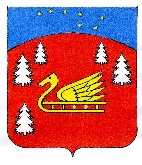                                                                Администрация муниципального образования Красноозерное сельское поселениемуниципального образования Приозерский муниципальный район Ленинградской области.П О С Т А Н О В Л Е Н И Е                   от 19 июня  2023  года   №  164 Об утверждении типового проекта объекта накопления твердых коммунальных отходов на территории муниципального образования Красноозерное сельское поселение по адресу: Ленинградская область, Приозерский район, д. Васильево, ул. Сосновая В соответствии с Федеральным законом от 06.10.2003 года № 131-ФЗ «Об общих принципах организации  местного самоуправления в Российской Федерации», Федеральным законом от 24.06.1998 года №89-ФЗ "Об отходах производства и потребления", Постановлением Правительства РФ от 31.08.2018 года №1039 "Об утверждении Правил обустройства мест (площадок) накопления твердых коммунальных отходов и ведения их реестра", Уставом муниципального   образования Красноозерное сельское поселение, администрация муниципального образования Красноозерное сельское поселение П О С Т А Н О В Л Я Е Т: Утвердить типовой проект объекта накопления твердых коммунальных отходов на территории муниципального образования Красноозерное сельское поселение по адресу: Ленинградская область, Приозерский район, д. Васильево, ул. Сосновая согласно приложения №1. Опубликовать настоящее постановление на официальном информационном  сайте муниципального образования Красноозерное сельское поселение.Контроль за исполнением настоящего постановления возложить  на заместителя главы администрации Благодарева Артура Феликсовича.                       Глава администрации                                                А. В.Рыбак Исп. Благодарев А.Ф.. тел 8(813-79) 67-493Приложение № 1 к постановлению муниципального образования Красноозерное сельское поселение муниципального образования Приозерский муниципальный район Ленинградской области от 19.06.2023  года №164 Графическая часть типового проекта объекта накопления твердых коммунальных отходов на территории муниципального образования Красноозерное сельское поселение по адресу: Ленинградская область, Приозерский район, д. Васильево, ул. Сосновая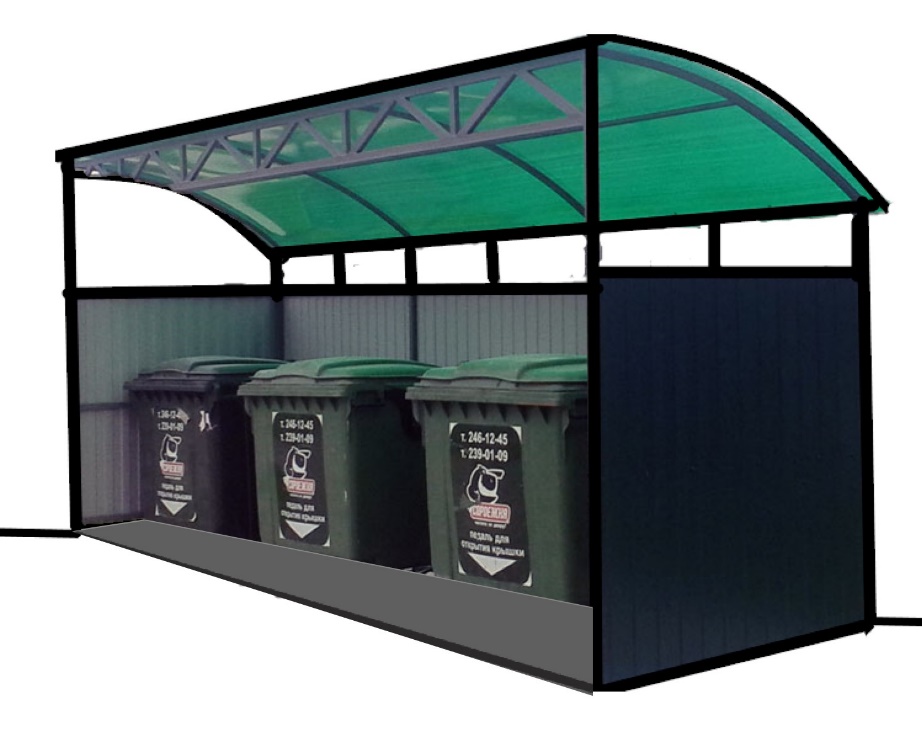 Ограждение:Ширина профиля – 2.8 мДлинна профиля – 5 мОснование:Ширина плиты – 2м	Длинна плиты – 4 мНавес:Ширина – 3.5 м Длинна профиля – 5 м